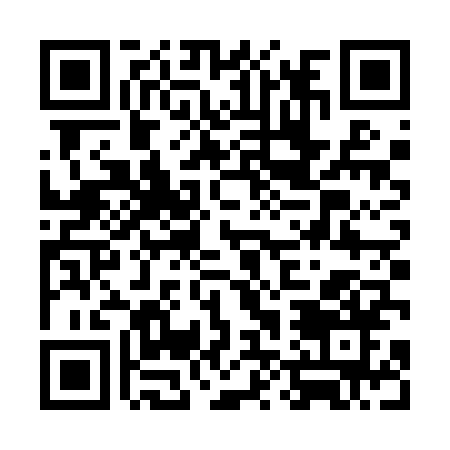 Ramadan times for Pagadian City, PhilippinesMon 11 Mar 2024 - Wed 10 Apr 2024High Latitude Method: NonePrayer Calculation Method: Muslim World LeagueAsar Calculation Method: ShafiPrayer times provided by https://www.salahtimes.comDateDayFajrSuhurSunriseDhuhrAsrIftarMaghribIsha11Mon4:464:465:5511:563:125:585:587:0312Tue4:454:455:5411:563:125:585:587:0313Wed4:454:455:5411:563:115:585:587:0314Thu4:444:445:5311:553:115:575:577:0315Fri4:444:445:5311:553:105:575:577:0316Sat4:434:435:5211:553:095:575:577:0317Sun4:434:435:5211:553:095:575:577:0318Mon4:424:425:5111:543:085:575:577:0219Tue4:424:425:5111:543:075:575:577:0220Wed4:414:415:5011:543:065:575:577:0221Thu4:414:415:5011:533:065:575:577:0222Fri4:404:405:4911:533:055:575:577:0223Sat4:404:405:4911:533:045:575:577:0224Sun4:394:395:4811:523:035:575:577:0225Mon4:384:385:4811:523:035:575:577:0226Tue4:384:385:4711:523:025:575:577:0227Wed4:374:375:4711:523:015:565:567:0228Thu4:374:375:4611:513:005:565:567:0229Fri4:364:365:4611:512:595:565:567:0230Sat4:364:365:4511:512:595:565:567:0231Sun4:354:355:4511:502:585:565:567:021Mon4:354:355:4411:502:575:565:567:022Tue4:344:345:4411:502:565:565:567:023Wed4:334:335:4311:502:555:565:567:024Thu4:334:335:4311:492:545:565:567:025Fri4:324:325:4211:492:535:565:567:026Sat4:324:325:4211:492:525:565:567:027Sun4:314:315:4111:482:525:565:567:028Mon4:314:315:4111:482:515:565:567:029Tue4:304:305:4011:482:505:555:557:0210Wed4:294:295:4011:482:505:555:557:02